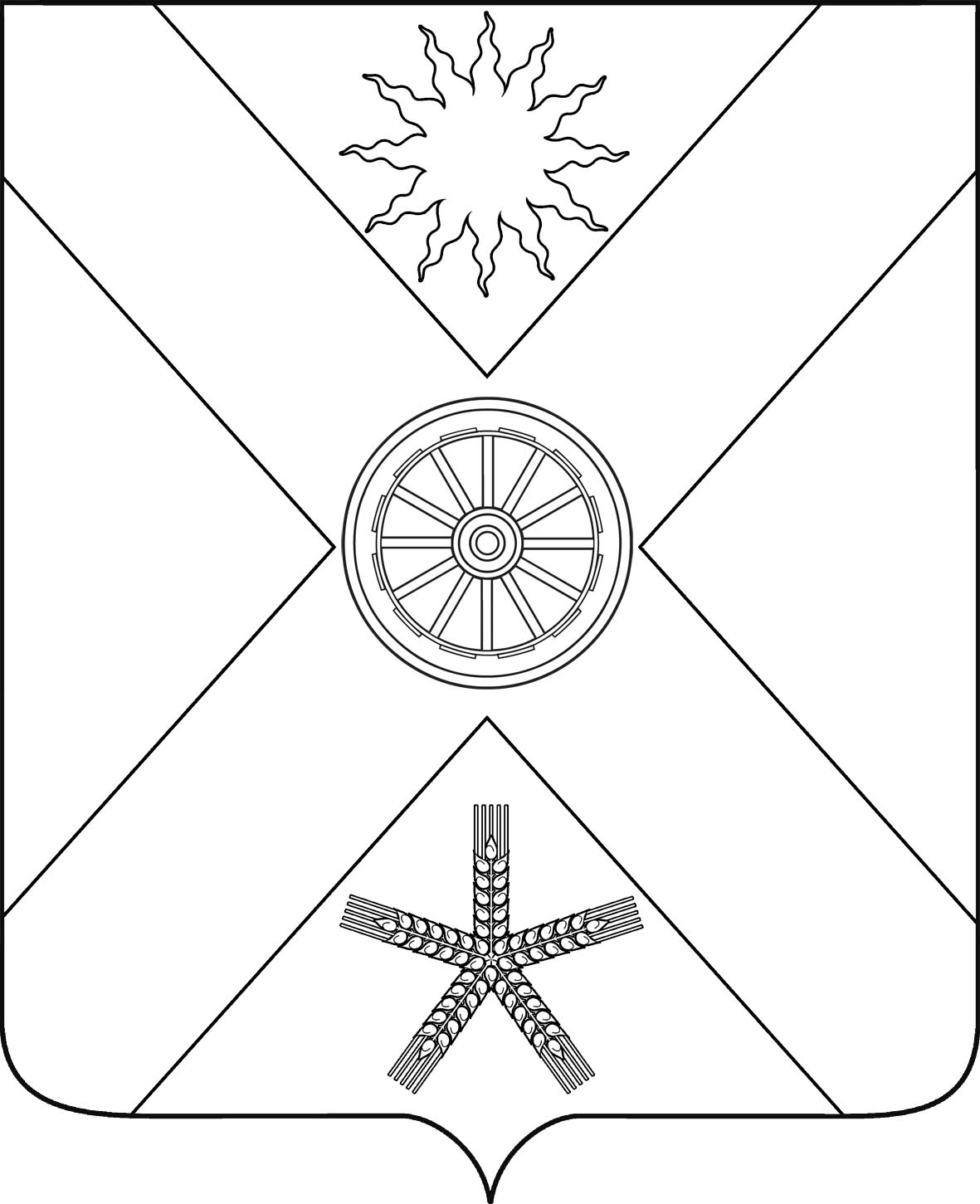 РОССИЙСКАЯ ФЕДЕРАЦИЯРОСТОВСКАЯ  ОБЛАСТЬ ПЕСЧАНОКОПСКИЙ РАЙОНМУНИЦИПАЛЬНОЕ ОБРАЗОВАНИЕ«ПЕСЧАНОКОПСКОЕ СЕЛЬСКОЕ ПОСЕЛЕНИЕ»АДМИНИСТРАЦИЯ ПЕСЧАНОКОПСКОГО СЕЛЬСКОГО ПОСЕЛЕНИЯПОСТАНОВЛЕНИЕ29.12.2018                           № 317                            с. Песчанокопское«Об  утверждении плана реализации муниципальной программы Песчанокопскогосельского поселенияПесчанокопского района «Молодежь Песчанокопского сельского поселения»на 2019 – 2030 годы» на 2019 год.В соответствии с Постановлением Администрации Песчанокопского сельского поселения от 24.10.2018 № 228 «Об утверждении Порядка разработки, реализации и оценки эффективности муниципальных программ Песчанокопского сельского поселения Песчанокопского района», ПОСТАНОВЛЯЮ:1.Утвердить план реализации  муниципальной  программы  Песчанокопскогосельского поселения Песчанокопского района«Молодежь Песчанокопского сельского поселения» на 2019 – 2030 годы» на 2019  год (далее – отчет о реализации) согласно приложению к настоящему постановлению.2 Ответственному исполнителю Администрации Песчанокопского сельского поселения Песчанокопского района обеспечить исполнение плана реализации, указанного в пункте 1 настоящего постановления.3. Настоящее постановление вступает в силу со дня его подписания.4. Контроль  за  исполнением   настоящего постановления возложить на старшего инспектора Администрации Песчанокопского сельского поселения Давиденко Н.С.Глава АдминистрацииПесчанокопского сельского поселения			                     А.В. ОстрогорскийПостановление  вносит:старший инспектор Администрации Песчанокопского сельского поселенияПриложениек постановлениюАдминистрации Песчанокопскогосельского поселенияот 29.12.2018 № 317План реализации программных мероприятий муниципальной программы Песчанокопского сельского поселения  Песчанокопского района«Молодежь Песчанокопского сельского поселения» на 2019 – 2030 годы» на 2019  год.  старший инспектор                                                                                                                                                                                   Н.С. ДавиденкоНаименование подпрограммы, основного мероприятия, мероприятия ведомственной целевой программы, контрольного события программыОтветственный исполнитель (заместитель руководителя ОИВ/ФИО)Ожидаемый результат (краткое описание)Полученный результатСрок реализации (дата)Объем расходов на  2019  год  (тыс. руб.)Объем расходов на  2019  год  (тыс. руб.)Объем расходов на  2019  год  (тыс. руб.)Объем расходов на  2019  год  (тыс. руб.)Объем расходов на  2019  год  (тыс. руб.)Наименование подпрограммы, основного мероприятия, мероприятия ведомственной целевой программы, контрольного события программыОтветственный исполнитель (заместитель руководителя ОИВ/ФИО)Ожидаемый результат (краткое описание)Полученный результатСрок реализации (дата)ВсегоФедеральный бюджетОбластной бюджетМестный бюджетВнебюджетные источникиПодпрограмма муниципальной программы «Молодежь Песчанокопского сельского поселения»на 2014 – 2020 годы»Администрация Песчанокопского сельского поселенияСоздание условий для включения молодежи как активного субъекта в процессы социально-экономического, общественно-политического, культурного развития Песчанокопского сельского поселенияСоздание условий для включения молодежи как активного субъекта в процессы социально-экономического, общественно-политического, культурного развития Песчанокопского сельского поселения2019 год30,00030,00